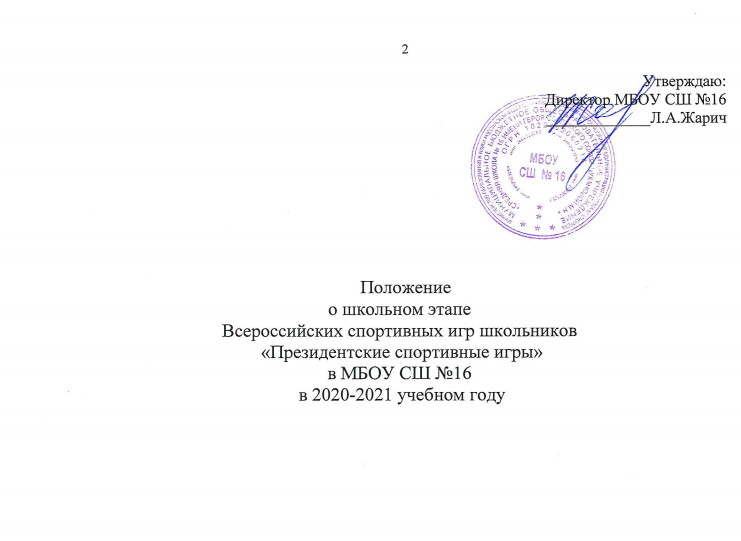 Настоящее положение о школьном и муниципальном этапах Всероссийских спортивных игр школьников «Президентские спортивные игры» в 2020-2021 учебном году (далее – Игры) разработано в соответствии с Указом Президента Российской Федерации от 30.07.2010 № 948 «О проведении всероссийских спортивных соревнований (игр) школьников», положением о проведении краевого этапа Всероссийских спортивных игр школьников «Президентские спортивные игры» в 2020-2021 учебном году.Основными целями и задачами Игр являются:- пропаганда здорового образа жизни среди обучающихся;-внедрение физической культуры и спорта в повседневную жизнь каждого школьника;-привлечение широких масс школьников к активным занятиям физической культурой и спортом, здоровому образу жизни;-повышение уровня физической подготовленности и спортивного мастерства школьников;-определение сильнейших команд, сформированных из обучающихся одного общеобразовательного учреждения. Игры проводятся на основании части 2 раздела 1 пункта 3 календарного плана официальных физкультурных мероприятий и спортивных мероприятий города Красноярска на 2021 год, утвержденным приказом главного управления по физической культуре и спорту администрации города Красноярска от 10.12.2020. № 209 (далее – календарный план), календарем физкультурных и спортивных мероприятий с обучающимися и методических мероприятий с педагогическими работниками образовательных организаций  муниципальной системы образования города Красноярска на 2020-2021 годы.Игры являются приоритетным направлением в деятельности каждого общеобразовательного учреждения по организации и проведению физкультурно-спортивной работы с обучающимися.                            Организаторы мероприятияПроведение школьного этапа возлагается на директора  МБОУ СШ №16. Место и сроки проведения мероприятия1 этап (школьный) – проводится в МБОУ СШ №16, в феврале-марте 2021 года согласно положению, утвержденному директором школы. Положение, таблицы результатов, фотоотчеты 1 этапа (школьного) размещаются на сайтах общеобразовательных организаций. Таблицы для подготовки отчета о проведении 1 этапа (школьного) будут направлены в общеобразовательные учреждения дополнительно.С учетом исполнения требований, обеспечивающих предупреждение распространения новой коронавирусной инфекции (COVID-19), при проведении школьного этапа исключить объединение обучающихся из разных классов.Основной задачей проведения 1 этапа (школьного) является выявление обучающихся, показывающих лучший результат в видах спорта основной и дополнительной программы Игр, с целью дальнейшего формирования сборной команды общеобразовательного учреждения по соответствующей возрастной группе для участия во 2 этапе (муниципальном) (см. пункт V настоящего положения). При проведении 1 этапа (школьного) и определении потенциальных участников сборной команды по соответствующей возрастной группе от общеобразовательного учреждения, допускается:зачет результатов, показанных обучающимися в осенний период 2020-2021 учебного года; сравнительный анализ индивидуальных результатов обучающихся;модификация формы проведения Игр (например: выполнения комплексных заданий с элементами данного вида спорта);зачет результатов, показанных обучающимися при освоении дополнительных общеразвивающих программам в области физической культуры спорта, реализуемыми в общеобразовательном учреждении.Участники мероприятияК участию допускаются только обучающиеся основной группы здоровья. Медицинский допуск оформляется в соответствии с группой здоровья и медицинской группой для занятий физической культурой, определенными ежегодным профилактическим осмотром и в соответствии с приказом Министерства здравоохранения Российской Федерации от 23.10.2020 № 1144-н «О порядке организации оказания медицинской помощи лицам, занимающимся физической культурой и спортом (в том числе при подготовке и проведении физкультурных мероприятий и спортивных мероприятий), включая порядок медицинского осмотра лиц, желающих пройти спортивную подготовку, заниматься физической культурой и спортом в организациях и (или) выполнить нормативы испытаний (тестов) Всероссийского физкультурно-спортивного комплекса «Готов к труду и обороне».Участник должен быть зачислен в  общеобразовательную организацию до 1 января 2021 года.Состав команды 20 человек (10 юношей, 10 девушек) Команда должна принять участие во всех обязательных видах программы с обязательным участием команды девушек и команды юношей (4 обязательных вида). Один участник команды может учувствовать только или в баскетболе 3х3, или в настольном теннисе (см. пункт V настоящего положения).Участие в дополнительных видах программы по выбору (из 3-х дополнительных видов) (см. пункт V настоящего положения).Игры проводятся по трем возрастным группам:2004-2005 г.р.2006-2007 г.р.2008-2009 г.р. 	На 1 этапе (школьном) принимают участие обучающиеся с 1 по 11 классы общеобразовательных организаций, находящихся на территории города Красноярска.  Директор общеобразовательного учреждения несет персональную ответственность за достоверность списка участников Игр, представляющих команду.В случае выявления нарушений допуска участников в ходе проведения Игр результат всей команды аннулируется.Все участники должны иметь единую спортивную форму. Обучающиеся общеобразовательных организаций, являющиеся гражданами других государств, допускаются к Играм на всех этапах, равно как и дети – граждане Российской Федерации.V. Программа мероприятия	Игры проводятся в соответствии с действующими правилами видов спорта, а также настоящим Положением (приложение № 4). Во исполнение перечня поручений Президента Российской Федерации по итогам заседания Совета по развитию физической культуры и спорта от 22.11.2019 № 2397, Игры 1 этапа (школьного) и 2 этапа (муниципального)  по игровым видам спорта проводятся по круговой системе. Программа ИгрVI. Награждение	Команды победители и призеры в общем зачете по обязательным видам программы награждаются грамотами.	Команды победители и призеры по каждому из дополнительных  видов программы награждаются грамотами. VII. Обеспечение безопасности участников и зрителейВ целях обеспечения безопасности зрителей и участников, соревнование проводится только на спортивных сооружениях, принятых к эксплуатации государственными комиссиями и при условии наличия акта технического обслуживания готовности спортивного сооружения к проведению мероприятия в соответствии с «Положением о мерах по обеспечению общественного порядка, безопасности, эвакуации и оповещения участников и зрителей при проведении массовых мероприятий» № 786 от 17.10.1983г.; «Рекомендациями по обеспечению безопасности и профилактике травматизма при занятиях физической культурой и спортом» № 44 от 10.04.1993 г., согласно Приказу Минздрава России от 23.10.2020 N 1144н "Об утверждении порядка организации оказания медицинской помощи лицам, занимающимся физической культурой и спортом (в том числе при подготовке и проведении физкультурных мероприятий и спортивных мероприятий), включая порядок медицинского осмотра лиц, желающих пройти спортивную подготовку, заниматься физической культурой и спортом в организациях и (или) выполнить нормативы испытаний (тестов) Всероссийского физкультурно-спортивного комплекса "Готов к труду и обороне" (ГТО)" и форм медицинских заключений о допуске к участию физкультурных и спортивных мероприятиях" (Зарегистрировано в Минюсте России 03.12.2020 N 61238).Соревнования проводятся в соответствии с мерами, направленными на предупреждение и распространение коронавирусной инфекции, на основании регламента по организации и проведению официальных физкультурных и спортивных мероприятий на территории Российской Федерации в условиях сохранения рисков распространения COVID-19 (утвержденный Минспортом России и Роспотребнадзором от 31 июля 2020 года) и приказом Красспорта №135 от 10.08.2020.Обеспечить следующие превентивные меры:-допускается одновременное нахождение в месте проведения мероприятия не более 30 человек.;-обязательное соблюдение в соответствующей части санитарно-эпидемиологических требований, методических рекомендаций Федеральной службы по надзору в сфере защиты прав потребителей и благополучия человека, рекомендаций главных государственных санитарных врачей и превентивных мер, направленных на предупреждение распространения корона вирусной инфекции, вызванной 2019-nCoV- при входе работников и участников в место проведения мероприятия- возможность обработки рук кожными антисептиками, предназначенными для этих целей;- контроль температуры тела при входе работников и участников в место проведения мероприятия, с применением аппаратов для измерения температуры тела бесконтактным или контактным способом (электронные, инфракрасные термометры, переносные тепловизоры) с обязательным отстранением от нахождения на рабочем месте и участия лиц в мероприятии с повышенной температурой тела и с признаками инфекционного заболевания;- проветривание и качественную уборку помещений с применением дезинфицирующих средств, уделив особое внимание дезинфекции дверных ручек, выключателей, поручней, перил, контактных поверхностей, мест общего пользования (раздевалки, туалетных комнат, оборудования и инвентаря для проведения мероприятия), во всех помещениях - каждые 2 часа.Соревнования не проводятся без медицинского обслуживания.VIII. Предотвращение противоправного влияния на результаты официальных спортивных соревнований и борьба с нимиПредотвращение противоправного влияния на результаты официальных спортивных соревнований и борьба с ним осуществляются в соответствии с Федеральным законом от 23.07.2013 N 198-ФЗ, другими федеральными законами и иными нормативными правовыми актами Российской Федерации, а также в соответствии с нормами, утвержденными общероссийскими спортивными федерациями.IX. Страхование участниковВсе участники команды должны иметь страховые полисы обязательного медицинского страхования.  Наличие полиса о страховании от несчастных случаев, жизни и здоровья носит рекомендательный характер.X. Условия финансирования	Расходы, связанные с организацией и проведением 1 этапа (школьного) осуществляются за счет средств, предусмотренных на обеспечение деятельности общеобразовательных организаций.XII. ПротестыПротест по нарушению правил по видам программы Игр, может быть подан представителем команды в письменном виде на имя главного судьи вида программы с указанием пунктов, которые протестующий считает нарушенными, даты и точного времени подачи протеста. В командных игровых видах спорта представитель команды заявляет о протесте первому судье в ходе игры, а затем делает запись в протоколе матча сразу после его окончания. Протест оформляется в течении 30 минут после окончания матча. В индивидуальных видах спорта протест подается в главную судейскую коллегию в течении 30 мин по окончании вида программы.Несвоевременно поданные и незафиксированные в протоколах протесты не рассматриваются. Решение по протесту излагается в виде резолюции на протесте. Если решение главного судьи по виду программы не удовлетворяет протестующего, он вправе подать апелляцию в адрес организаторов. Апелляция рассматривается до утверждения результатов.Приложение № 1 к ПоложениюПорядок проведения Президентских спортивных игр по видам спортаБаскетбол 3x3 (юноши, девушки)Соревнования командные, проводятся раздельно среди команд юношей и команд девушек, в соответствии с правилами баскетбола 3х3 ФИБА. В соревнованиях принимают участие школьные команды юношей и девушек. Состав команды – 4 спортсмена  и 1 представитель.Система розыгрыша определяется на заседании главной судейской коллегией с представителями команд в зависимости от количества заявившихся команд. Игры проходят на половине баскетбольной площадки. Основное время игры составляет 8 минут (только последняя минута – «чистое время», остальное время – «грязное»). В случае равенства счета  по истечению 8 минут игра продолжается до 2 набранных очков в дополнительное время. Во всех встречах команды получают за выигрыш 2 очка, за поражение – 1 очко,                   за неявку – 0 очков.Размер баскетбольного мяча № 6.Волейбол (юноши, девушки)Соревнования командные, проводятся раздельно среди команд юношей и команд девушек, в соответствии с правилами вида спорта «Волейбол», утверждёнными приказом Минспорттуризма России от 02.04.2010 № 275. В соревнованиях принимают участие школьные команды юношей 
и девушек. Состав команды – 10 спортсменов и 1 представитель.Система розыгрыша определяется на заседании главной судейской коллегией с представителями команд в зависимости от количества заявившихся команд. Высота сетки для проведения соревнований среди команд юношей –  240 см, девушек – 220 см.Во всех встречах команды получают за выигрыш 2 очка, за поражение – 1 очко, за неявку – 0 очков.При равенстве очков у двух и более команд места определяются последовательно по:а)	количеству очков во всех встречах;б)	соотношению партий во всех встречах;в) соотношению мячей во всех встречах;г)	соотношению побед во всех встречах между ними;д)	соотношению очков во всех встречах между ними;е)	соотношению партий во всех встречах между ними;ж)	соотношению мячей во всех встречах между ними.Если при распределении мест между командами, имеющими равные показатели                   по одному из вышеуказанных пунктов, определилось место одной или нескольких команд,                        а другие вновь имеют одинаковые показатели, то места между ними снова определяются последовательно по пунктам «а», «б», «в» и т. д.За неявку на игру команде во всех несыгранных встречах определяется счет 0:2 (0:15, 0:15). Результаты команд, снятых с соревнований на данном этапе аннулируется.Если игра была прекращена из-за недисциплинированного поведения волейболистов одной из команд, то провинившейся команде засчитывается поражение со счетом 0:2 (0:15, 0:15), а противнику – выигрыш с соответствующим счетом.Если игра не закончена по вине обеих команд, то поражение засчитывается каждой из этих команд, т.е. команды не получают очки и счет в партиях обеим командам 0:2 (0:15, 0:15).За участие в игре незаявленного, дисквалифицированного или неправильно оформленного игрока команде засчитывается поражение 0:2 (0:15, 0:15).Легкая атлетикаСоревнования командные, проводятся раздельно среди команд юношей и команд девушек, в соответствии с правилами вида спорта «Легкая атлетика», утверждёнными приказом Минспорттуризма России от 12.04.2010 № 340.Состав команды 20 человек (10 юношей, 10 девушек). Каждый участник команды может принять участие в двух видах. На каждый вид команды может выставить по 10 участников (5 юношей и 5 девушек).Соревнования проводятся по двум видам: легкоатлетическое многоборье                                 и легкоатлетическая эстафета.Легкоатлетическое многоборье:- бег 30 м (юноши, девушки младшие);- бег 60 м (юноши, девушки средние);- бег 100 м (юноши, девушки старшие);- бег 800 м (юноши), бег 600 м (девушки);- прыжок в длину с места (юноши и девушки).Легкоатлетическая эстафета 8х200 м (8 юношей, 8 девушек).Место в команды в легкоатлетическом многоборье определяется по наибольшей сумме очков 4 лучших результатов в каждом виде легкоатлетического многоборья (раздельно у юношей и у девушек).При равенстве очков у двух и более команд, преимущество получает команда, набравшая большую сумму очков в беге на 800 метров у юношей и 600 метров у девушек.Командное первенство в легкой атлетике определяется по наименьшей сумме мест легкоатлетического многоборья и эстафетного бега (таблица оценки результатов № 5 Единой всероссийской спортивной квалификации «легкая атлетика»).Мини-футбол (юноши, девушки)Соревнования командные, проводятся раздельно среди команд юношей и команд девушек, по упрощенным правилам игры в мини-футбол. Состав команды – 8 спортсменов и 1 представитель.Система розыгрыша определяется на заседании главной судейской коллегией с представителями команд в зависимости от количества заявившихся команд. Используется футбольный мяч № 4 (длина окружности мяча должна быть в пределах от 62 до 66 см, вес мяча до начала игры должен составлять от 340 до 390 граммов).Команда должна иметь единую форму одежды (шорты, футболка, гетры, щитки).Упрощенные правила игры в мини-футбол, утвержденные федерацией футбола Красноярского края:- игра состоит из 2 таймов по 10, 15 или 20 минут (уточненное время одного тайма устанавливается на заседании судейской коллегии в зависимости от количества команд);- в протокол матча вносятся фамилии 8 человек из общей заявки;- в игре принимают участие две команды, каждая из которых состоит 
из 5 игроков, включая вратаря;- количество замен в ходе матча не ограничено;- бросок от ворот выполняется вратарем защищающейся команды 
из любой точки штрафной площади. Гол не должен быть засчитан, если мяч забит непосредственно броском от ворот;- ввод мяча из-за боковой линии назначается, когда мяч выйдет из игры 
за пределы боковой линии;- пенальти пробивается с расстояния 6-ти метров;- угловой удар выполняется из углового сектора;- за касание мяча руками от своего игрока вратарь наказывается свободным ударом, который пробивается с 6-метрового расстояния;- в случае удаления одного из игроков, команда играет в меньшинстве 
2 минуты;- при выполнении начального, штрафного, углового и свободного ударов, ввода мяча из аута, игроки противоположной команды должны находиться на расстоянии не менее 5-ти метров.Победитель соревнований определяется по наибольшему количеству набранных очков (победа – 3 очка, ничья – 1 очко, поражение – 0 очков).В случае равенства очков у двух и более команд, преимущество получает команда, имеющая:- наибольшее количество побед во всех встречах;- лучший результат в играх между собой (количество очков, количество побед, разность забитых и пропущенных мячей);- лучшую разность забитых и пропущенных мячей во всех встречах;- наибольшее количество забитых мячей во всех играх;- по жребию;- при проведении стыковых игр, в случае результата «ничья», победитель определяется в серии послематчевых пенальти. Каждая команда производит по 3 удара с 6-ти метровой отметки.Настольный теннисСоревнования командные, проводятся раздельно среди команд юношей и команд девушек, в соответствии с правилами вида спорта «Настольный теннис», утверждёнными приказом Минспорта России от 23.01.2015 № 74.Состав каждой команды – 4 человек и 1 представитель. В одной игре принимают участие 3 участника от команды.Команда должна иметь единую форму одежды (шорты, футболка 
не белого цвета), ракетки и мячи.Соревнования проводятся по круговой системе. Личные встречи проходят на большинство из трех партий (до двух побед). Порядок встреч: 1) A – X; 2) B – Y; 3) C – Z.Расстановка игроков команды «по силам» производится на усмотрение представителя команды.После сыгранных одиночных встреч подводится итог командного матча согласно результатов одиночных матчей. Итог командной игры может быть 2:0 или 2:1.ПлаваниеСоревнования командные, проводятся раздельно среди команд юношей и команд девушек, в соответствии с правилами вида спорта «Плавание», утверждёнными приказом Минспорттуризма России от 31.03.2010 № 259, имеющих плавательные навыки. Состав команды – 16 человек (8 юношей и 8 девушек).Программа соревнований:- эстафета 8х50 м (вольный стиль).ТЭГ-регбиСоревнования командные, проводятся в соответствии с действующими правилами ТЭГ-регби, а также настоящим Положением.Состав команды – 9 спортсменов независимо от пола и 1 представитель.В игре принимают участие две команды, на игровом поле от каждой команды одновременно находятся 7 игроков. К участию в играх допускается участие девушек.Игры состоят из двух таймов по 7 минут каждый с перерывом 
в 1 минуту между ними.Размеры игрового поля для ТЭГ-регби – 30х40 м.Система розыгрыша и график встреч определяются на заседании главной судейской коллегии с представителями команд в зависимости от количества команд.        									Приложение № 2 к ПоложениюСОГЛАСИЕ
на обработку персональных данныхЯ,______________________________________________________________________________________________________________________________________________________________(фамилия, имя, отчество полностью)в соответствии со статьей 9 Федерального закона от 27.07.2006 N 152-ФЗ «О персональных данных», свободно, своей волей и в своем интересе даю согласие МАУ «Центр спортивных клубов», расположенному по адресу:  г. Красноярск, ул. Крылова, д. 10 «а» на обработку (любое действие (операция) или совокупность действий (операций), совершаемых с использованием средств автоматизации или без использования таких средств с персональными данными, включая сбор, запись, систематизацию, накопление, хранение, уточнение (обновление, изменение), извлечение, использование, передачу (распространение, предоставление, доступ), обезличивание, блокирование, удаление, уничтожение) следующих персональных данных:_____________________________________________________________фамилия, имя, отчество, дата рождения;_____________________________________________________________наименование место работы, учебы;_____________________________________________________________занимаемая должность;_____________________________________________________________	контактная информация: контактный телефон и адрес электронной почты.Вышеуказанные персональные данные предоставляю в согласие МАУ «Центр спортивных клубов», расположенному по адресу:  г. Красноярск, ул. Крылова, д. 10 «а» для обработки в целях участия во Всероссийских спортивных играх школьников  «Президентские спортивные игры» в 2020-2021 учебном году.	Настоящее согласие на обработку персональных данных действует со дня его подписания. 	На основании части 2 статьи 9 Федерального закона от 27.07.2006 N 152-ФЗ «О персональных данных» настоящие согласие на обработку персональных данных может быть отозвано субъектом персональных данных на основании письменного заявления в произвольной форме, в порядке, установленном действующим законодательством.«__»__________20__г.	              ___________  _______________________					     подпись 	                 Ф.И.О.« ___» _______________ 201  г.                     _______________ / ____________         	              (подпись)          (расшифровка)Приложение № 6 к ПоложениюЗАЯВКА на участие во 2 этапе (муниципальном) Всероссийских спортивных игр школьников «Президентские спортивные игры» в 2020–2021 учебном году(обязательные виды программы)от команды ________________________________________________						(города/района)____________________________________________________________				(полное наименование общеобразовательного учреждения)____________________________________________________________						(возрастная группа)        *полные данные на представителя команды в заявке, контактный телефонК соревнованиям допущено		____________________ человекВрач					_____________________ ФИО, подпись, печатьРуководитель команды		_____________________ ФИО, подписьЗАЯВКА на участие во 2 этапе (муниципальном) Всероссийских спортивных игр школьников «Президентские спортивные игры» в 2020–2021 учебном году(дополнительные виды программы)от команды ________________________________________________						(города/района)____________________________________________________________				(полное наименование общеобразовательного учреждения)____________________________________________________________						(возрастная группа)        *полные данные на представителя команды в заявке, контактный телефонК соревнованиям допущено		____________________ человекВрач					_____________________ ФИО, подпись, печать                                Руководитель команды		_____________________ ФИО, подпись№п/пВид спортаКол-во участников (человек)Кол-во участников (человек)Срок проведения(предварительно)№п/пВид спортаюношидевушкиСрок проведения(предварительно)Обязательные виды программОбязательные виды программОбязательные виды программОбязательные виды программ1Баскетбол 3x34 4Март2Волейбол1010Март3Настольный теннис4 4Март4Легкая атлетика10 10Март Дополнительные виды программДополнительные виды программДополнительные виды программДополнительные виды программ1Мини-футбол88Март №Ф.И.О. (полностью)Паспорт(свидетельство о рождении), серия, номер, кем и когда выданДатарождения (полностью: ЧЧ.ММ.
ГГГГ)Дата зачисления в ОУ  (№ приказа)Виды программы(из перечня основных видов программы)Заполняется врачом (мед.работником)на каждого участникаЗаполняется врачом (мед.работником)на каждого участника№Ф.И.О. (полностью)Паспорт(свидетельство о рождении), серия, номер, кем и когда выданДатарождения (полностью: ЧЧ.ММ.
ГГГГ)Дата зачисления в ОУ  (№ приказа)Виды программы(из перечня основных видов программы)Группа здоровьяДопущен /не допущенПодпись и печать1УчастникПредставитель 1*Представитель 2*Правильность заявки подтверждаю:Директор школы«____»______________2021 г.(Ф.И.О. полностью, подпись, телефон)  М.П.№Ф.И.О. (полностью)Паспорт(свидетельство о рождении), серия, номер, кем и когда выданДатарождения (полностью: ЧЧ.ММ.
ГГГГ)Дата зачисления в ОУ  (№ приказа)Виды программы(из перечня дополнительных видов программы)Заполняется врачом (мед.работником)на каждого участникаЗаполняется врачом (мед.работником)на каждого участника№Ф.И.О. (полностью)Паспорт(свидетельство о рождении), серия, номер, кем и когда выданДатарождения (полностью: ЧЧ.ММ.
ГГГГ)Дата зачисления в ОУ  (№ приказа)Виды программы(из перечня дополнительных видов программы)Группа здоровьяДопущен /не допущенПодпись и печать1УчастникПредставитель 1*Представитель 2*Правильность заявки подтверждаю:Директор школы«__»______________2021 г.(Ф.И.О. полностью, подпись, телефон)  М.П.